PREDSEDA NÁRODNEJ RADY SLOVENSKEJ REPUBLIKYČíslo: 838/2007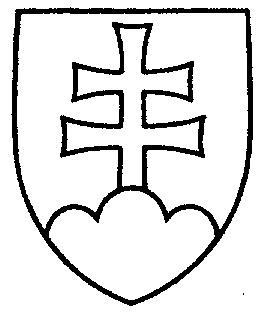 258ROZHODNUTIEPREDSEDU NÁRODNEJ RADY SLOVENSKEJ REPUBLIKYz 18. apríla 2007o návrhu pridelenia vládneho návrhu zákona na prerokovanie výborom Národnej rady Slovenskej republiky	N a v r h u j e m	Národnej rade Slovenskej republiky	A. p r i d e l i ť	vládny návrh zákona o prevencii a náprave environmentálnych škôd a o zmene a doplnení niektorých zákonov (tlač 244), doručený 17. apríla 2007	na prerokovanie	Ústavnoprávnemu výboru Národnej rady Slovenskej republiky	Výboru Národnej rady Slovenskej republiky pre financie, rozpočet a menu aVýboru Národnej rady Slovenskej republiky pre pôdohospodárstvo, životné prostredie a ochranu prírody;		B. u r č i ť 	1. k vládnemu návrhu zákona ako gestorský Výbor Národnej rady Slovenskej republiky pre pôdohospodárstvo, životné prostredie a ochranu prírody, 	2. lehotu na prerokovanie vládneho návrhu zákona v druhom čítaní vo výboroch 
do 18. júna 2007 a v gestorskom výbore do 19. júna 2007.Pavol  P a š k a   v. r.